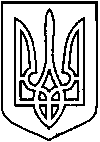 СЄВЄРОДОНЕЦЬКА МІСЬКА ВІЙСЬКОВО-ЦИВІЛЬНА АДМІНІСТРАЦІЯ  СЄВЄРОДОНЕЦЬКОГО РАЙОНУ  ЛУГАНСЬКОЇ  ОБЛАСТІРОЗПОРЯДЖЕННЯкерівника Сєвєродонецької міської  військово-цивільної адміністрації«     » листопада2021  року                                                              №_____     Про встановлення надбавки за високідосягнення у праці  директору комунальногопідприємства «Сєвєродонецьке тролейбусне управління»ДЕГТЯРЕНКУОлегуРуслановичу у жовтні та листопаді 2021 рокуКеруючись Законами України «Про військово-цивільні адміністрації»,   «Про місцеве самоврядування в Україні», на підставі  абзацу 4 пункту 3.1 розділу3 «Умови матеріального забезпечення керівника» Контракту про призначення директора комунального підприємства «Сєвєродонецьке тролейбусне управління» від 01 жовтня 2021 року,  враховуючи службову записку заступника керівника Сєвєродонецької міської військово-цивільної адміністрації Сєвєродонецького району Луганської області Ірини СТЕПАНЕНКО, яка зареєстрована загальним відділом Сєвєродонецької міської  військово-цивільної адміністрації  05листопада 2021 року № Сл.з.433,                    ВСТАНОВИТИ директору комунального підприємства «Сєвєродонецьке тролейбусне управління» ДЕГТЯРЕНКУ Олегу Руслановичу за рахунок коштів підприємства надбавку за високі досягнення у праці в розмірі 20 відсотків  посадового окладу у жовтні та листопаді 2021 року.Дане розпорядження підлягає оприлюдненню. Контроль за виконанням цього розпорядження покладаю на                            заступника керівника Сєвєродонецької міської військово-цивільної адміністрації ОлегаКУЗЬМІНОВА.Керівник Сєвєродонецької міськоївійськово-цивільної адміністрації 			      Олександр СТРЮК